Mesto Vrbové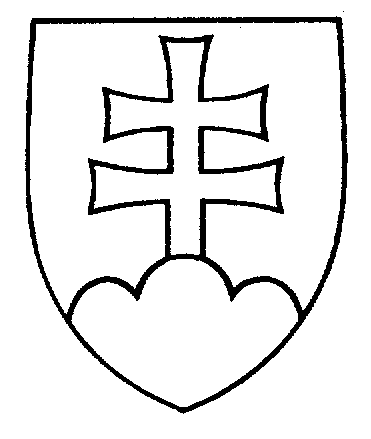 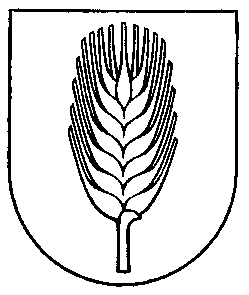 Mestský úrad, Ul. Gen. M. R. Štefánika č. 15/4, 922 03  VrbovéVZN vyvesené na úradnej tabuli v meste Vrbové, dňa: 05.10.2016VZN bolo prerokované a schválené v MsZ dňa: 20.10.2016VZN bolo po schválení vyvesené na úradnej tabuli v meste dňa: 21.10.2016VZN schválené nadobúda  dňom 15. novembra 2016Mesto Vrbové na  základe § 6 zákona SNR č. 369/1990 Zb. o obecnom zriadení v znení neskorších predpisov, zákona č. 583/2004 Z. z.  o rozpočtových pravidlách územnej samosprávy v znení neskorších predpisov a zákona č. 79/2015 Z. z. o odpadoch a o zmene a doplnení niektorých zákonov v  y  d  á  v  apre územie mesta Vrbovédodatok č. 1kV Š E O B E C N E    Z Á V Ä Z N É M U   N A R I A D E N I Uč. 7/2016o odpadoch              Mestské zastupiteľstvo vo Vrbovom v súlade s § 6  a § 11 ods. 4 písm. g)  zákona            č. 369/1990 Zb. o obecnom zriadení v znení neskorších predpisov v spojení s ustanovením § 4 ods. 3 písm. g)  citovaného zákona  a  v súlade s § 81 ods. 8 zákona č. 79/2015 Z. z.                             o odpadoch a o zmene a doplnení niektorých zákonov (ďalej len „zákon o odpadoch“) vydáva tento dodatok č. 1 k Všeobecne záväznému nariadeniu mesta Vrbové č. 7/2016 o odpadoch, ktoré sa mení a dopĺňa takto:                                                           Čl. I.III. ČASŤNakladanie so zmesovým komunálnym odpadom, drobným stavebným odpadom, spôsob zberu objemového odpadu a odpadu z domácnosti s obsahom škodlivých látok.§ 9Komunálny odpadMesto zabezpečuje zber a odvoz KO od fyzických osôb bývajúcich v rodinných domoch, od fyzických osôb bývajúcich v bytových domoch, od fyzických osôb - podnikateľov, právnických osôb  a  iných právnických osôb a inštitúcií. 2)     V systéme zberu KO v meste sú určené nasledovné nádoby a podmienky ich používania:  120 l plastové nádoby čiernej alebo zelenej farby,  pre fyzické osoby v rodinných domoch,   v počte 1ks pre maximálne 4 platiace osoby žijúce v spoločnej domácnosti alebo                               v nehnuteľnosti pod jedným súpisným číslom, ktoré v nej majú trvalý alebo prechodný pobyt.   Tieto nádoby sa vyvážajú spravidla 1x týždenne, v deň určený v harmonograme zberu.      Harmonogram zberu je dostupný na internetovej stránke mesta. O každej zmene                                 v harmonograme zberu odpadov bude dodávateľ služby zberu odpadov vopred informovať obyvateľov prostredníctvom zamestnancov mesta Vrbové. Náklady na obstaranie nádob sú súčasťou miestneho poplatku za KO.Právo na bezplatnú výmenu poškodenej nádoby má platiteľ miestneho poplatku za KO, ktorý má uhradenú splatnú čiastku poplatku, má trvalý alebo prechodný pobyt  na mieste dodania nádoby a od poslednej výmeny nádoby neuplynula doba kratšia ako 3 roky.               V prípade dlhu voči mestu na príslušnom miestnom poplatku za odpady  sa vlastníci alebo užívatelia rodinných domov, preukážu zaplatením dlhu a až potom im bude vydaná nová smetná nádoba. 1.100 l  kovové alebo plastové nádoby čiernej farby, pre fyzické osoby  v bytových domoch v počte približne 1ks na 25 bytových jednotiek. O výmene, oprave, prípadne o doplnení  nádoby rozhoduje mesto. Náklady na obstaranie nádob sú súčasťou miestneho poplatku za KO. Tieto nádoby sa vyvážajú spravidla 2x týždenne, v deň určený v harmonograme vývozu. Harmonogram vývozu je dostupný na internetovej stránke mesta a prípadnú zmenu musí  dodávateľ služby vývozu odpadu ohlásiť mestu vopred. 60 l vrecia  čiernej alebo modrej farby (len pre podnikateľské subjekty v meste). Vývoz je 1x za týždeň. Náklady na obstaranie vriec sú súčasťou miestneho poplatku za KO. Harmonogram vývozu do zberného dvora bude určený individuálne. 7.000 l kovové kontajnery na objemný odpad (je komunálny odpad, ktorý svojimi rozmermi a hmotnosťou nezodpovedá zberným nádobám) pre fyzické osoby. Patria sem napríklad nábytky, dvere, skrine, postele a podobné. Zberný dvor preberá výlučne rozobratý  objemný  odpad, ktorý je zbavený kovových , sklenených, textilných , molitanových častí a pod. Množstvo nádob a početnosť vývozov vyplýva z potrieb mesta. Zberný dvor nie je určený  na preberanie  odpadu z podnikateľskej činnosti. Fyzické osoby – podnikatelia                   a právnické osoby si môžu na vývoz objemného odpadu najať fyzickú osobu – podnikateľa alebo právnickú osobu, ktorá tento vyvezie na skládku odpadov. 50 l - 60 l kovové alebo plastové nádoby (len pre subjekty v pešej zóne  a v parkoch)   vývoz 2x za týždeň. Náklady na obstaranie nádob sú súčasťou miestneho poplatku za KO. Harmonogram vývozu do zberného dvora bude určený individuálne. 1.100 l  plastové nádoby pre fyzické osoby - podnikateľov, právnické osoby, právnické osoby užívajúce nehnuteľnosti na území mesta na iný účel ako na podnikanie. Množstvo nádob a početnosť vývozov vyplýva z potrieb jednotlivých subjektov, vývoz bude 1x za mesiac.  Početnosť plastových nádob a ich farebné označenie zabezpečí dodávateľ služby zberu odpadov.  Jednotlivé nádoby budú farebne rozlíšené nasledovne: žltá farba          -  plasty čierna farba      -  komunálny odpad /alternatívne sivá alebo hnedá/ modrá farba      - papier zelená farba      - sklo červená farba    - kovy oranžová farba  - tetrapakyTieto nádoby sa vyvážajú spravidla 1x za mesiac, v deň určený v harmonograme vývozu.        Harmonogram vývozu je dostupný na internetovej stránke mesta a prípadnú zmenu musí       dodávateľ služby vývozu odpadu ohlásiť mestu vopred. § 10Zber objemového odpadu, zberný dvor a drobné stavebné odpady    Mesto zabezpečuje  zber a odvoz objemového odpadu nasledovne: Pre fyzické osoby s trvalým, resp. prechodným pobytom na území mesta, je umožnené dovážať objemový odpad na zberný dvor zriadený mestom. Na zberný dvor môžu dovážať odpad aj majitelia nehnuteľností na území mesta s trvalým pobytom mimo mesta, ktorí sú platiteľmi miestneho poplatku za KO na území mesta Vrbové.   Mesto má zriadený zberný dvor odpadu na Ulici gen. M. R. Štefánika č. 174/44 (bývalý Vetes), kde môžu fyzické osoby s trvalým, alebo prechodným pobytom, ktoré majú zaplatený poplatok za KO  na území mesta doniesť nasledovné odpady:a)      objemový odpad v súlade s § 10 ods. 1 tohto VZN,     b)      triedené zložky KO v zmysle § 11 tohto VZN,     c)      biologicky rozložiteľné odpady v zmysle § 11 ods. 9) tohto VZN,      d)      drobný stavebný odpad (DSO) za podmienok uvedených v § 10 ods. 9 tohto VZN,  e)      biologicky rozložiteľný kuchynský odpad v zmysle § 11 ods. 9, písm. d) tohto VZN,    f)       jedlé oleje a tuky v zmysle § 11 ods. 10) tohto VZN, g)      vyradené elektrické a elektronické zariadenia (vedené v Katalógu odpadov ako „O“-             ostatné) v zmysle § 10 ods. 7) tohto VZN, h)      nebezpečné odpady v zmysle § 10 ods. 5) tohto VZN v primeranom množstve.Otváracia doba na Zbernom dvore bude od 1.11.2016 nasledovná:Otváracia doba na Zbernom dvore  v pracovné dni – utorok, štvrtok a piatok :september  až  jún  bežného roka -  v čase  od 9:00  h.  do  14:30 h. júl a august bežného roka -  v čase  od 8:00 h.  do  13:30 h. obedná prestávka – od 11.00 h. – 11.30 h.Otváracia doba na Zbernom dvore  v pracovné dni – streda :marec  až  október bežného roka -  v čase  od 9:00 h. do 17:00 h. november  až  február  bežného roka -  v čase  od 9:00 h. do 15:00 h. obedná prestávka – od 11.00 h. – 11.30 h.Otváracia doba na Zbernom dvore  v sobotu :- marec  až  november  bežného roka -  v čase  od 7:30 h. do 12:00 h. - december až február – prvá sobota v danom období v čase  od 7:30 h. do 12:00 h. d)    Nedeľa, pondelok, sviatok a deň konania jarmoku bude  Zberný dvor zatvorený. Osoba dovážajúca odpad je povinná preukázať sa dokladom totožnosti.Dovezené množstvá odpadu musia byť primerané spotrebe fyzickej osoby dovážajúcej odpad. Na zberný dvor je možné doviezť nasledovné KO s nebezpečnými vlastnosťami: 200119 - pesticídy, 200121 - žiarivky a iný odpad obsahujúci ortuť, 200123 - vyradené zariadenia obsahujúce chlórfluórované uhľovodíky, 200126 - oleje a tuky iné ako v 200125, 200127 - farby, tlačiarenské farby, lepidlá a živice obsahujúce nebezpečné látky, 200135  -  vyradené elektrické a elektronické zariadenia obsahujúce nebezpečné látky. Ukladanie pneumatík a starých vozidiel na zbernom dvore je zakázané. Mesto určuje držiteľom:a) elektrozariadení z domácností – odovzdať oprávnenej osobe počas zberu NO alebo  v areáli zberného dvora, b) opotrebovaných batérií a akumulátorov - odovzdať oprávnenej osobe počas zberu NO, je zakázané ich ukladanie na zbernom dvore,c) žiariviek, odpadových olejov, NO z domácností, alebo obalov s obsahom NO - odovzdať oprávnenej osobe počas zberu NO alebo v zbernom dvore,Veterinárne lieky a humanitárne lieky nespotrebované fyzickými osobami, vrátane         zdravotníckych pomôcok je možné odovzdať vo verejných lekárňach na území mesta               (v zmysle § 81 ods. 8, písm. e/ bod 4). Mesto zavádza množstvový zber drobného stavebného odpadu (DSO)  za nasledovných podmienok: DSO môžu doviezť na zberný dvor fyzické osoby s trvalým pobytom na území mesta a to     z bežných udržiavacích prác vykonávaných fyzickou osobou - nepodnikateľom.  DSO  do hmotnosti 500 kg je možné odovzdať na Zbernom dvore bezplatne, evidencia sa bude vykonávať  na jednu domácnosť v bytových alebo  nájomných domoch a na jedno súpisné číslo občana v rodinných domoch s trvalým pobytom v meste Vrbové. c)  ostatní občania a občania mesta odovzdávajúci DSO nad hmotnosť 500 kg môžu  tento odovzdať na zbernom dvore po zaplatení miestneho poplatku v hotovosti priamo  na zbernom dvore poverenému pracovníkovi v zmysle všeobecne záväzného nariadenia  o miestnom poplatku za KO a DSO, určeného na príslušný kalendárny rok. Na prepočet hmotnosti dovozeného DSO bude slúžiť prevodová tabuľka vydaná Ministerstvom životného prostredia SR. Čl. II.Záverečné ustanovenia1) Otázky, ktoré nie sú upravené v tomto dodatku č. 1 k Všeobecne záväznému nariadenia mesta Vrbové č. 7/2016 o odpadoch sa spravujú príslušnými právnymi predpismi.2) Dodatok č. 1 k VZN bolo schválené MsZ dňa 20.10.2016, uznesením č. 159/X/2016       a  nadobudne účinnosť 15. novembra  2016.                                                                                    	          .............................................Dott. Mgr. Ema Maggiová       primátorka mesta